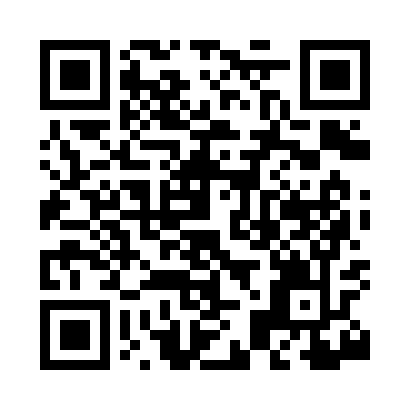 Prayer times for Turnip, Arkansas, USAMon 1 Jul 2024 - Wed 31 Jul 2024High Latitude Method: Angle Based RulePrayer Calculation Method: Islamic Society of North AmericaAsar Calculation Method: ShafiPrayer times provided by https://www.salahtimes.comDateDayFajrSunriseDhuhrAsrMaghribIsha1Mon4:315:571:125:008:279:532Tue4:325:581:125:008:279:533Wed4:325:581:125:018:279:524Thu4:335:591:135:018:269:525Fri4:335:591:135:018:269:526Sat4:346:001:135:018:269:517Sun4:356:001:135:018:269:518Mon4:366:011:135:018:269:519Tue4:366:011:135:018:259:5010Wed4:376:021:145:028:259:5011Thu4:386:031:145:028:259:4912Fri4:396:031:145:028:249:4813Sat4:406:041:145:028:249:4814Sun4:406:041:145:028:239:4715Mon4:416:051:145:028:239:4616Tue4:426:061:145:028:229:4617Wed4:436:061:145:028:229:4518Thu4:446:071:145:028:219:4419Fri4:456:081:145:028:219:4320Sat4:466:081:145:028:209:4321Sun4:476:091:145:028:209:4222Mon4:486:101:155:028:199:4123Tue4:496:111:155:028:189:4024Wed4:506:111:155:028:179:3925Thu4:516:121:155:028:179:3826Fri4:526:131:155:018:169:3727Sat4:536:141:155:018:159:3628Sun4:546:141:155:018:149:3529Mon4:556:151:145:018:149:3430Tue4:566:161:145:018:139:3231Wed4:576:171:145:018:129:31